         Урок 23Цель- изучить  действие персонала в случае пожара, документальной оформление инструктажа по ПБ, сроки.ДЕЙСТВИЯ В СЛУЧАЕ ПОЖАРА1. Каждый работник, гражданин обнаруживший пожар или загорание (задымление, запах гари, повышение температуры и т.п.), обязан:а)  немедленно сообщить об этом в пожарную службу; 01 или  112 (телефон экстренной помощи).б) эвакуировать людей;в)  приступить к тушению очага пожара имеющимися средствами пожаротушения (огнетушитель, пожарный кран и т.п.).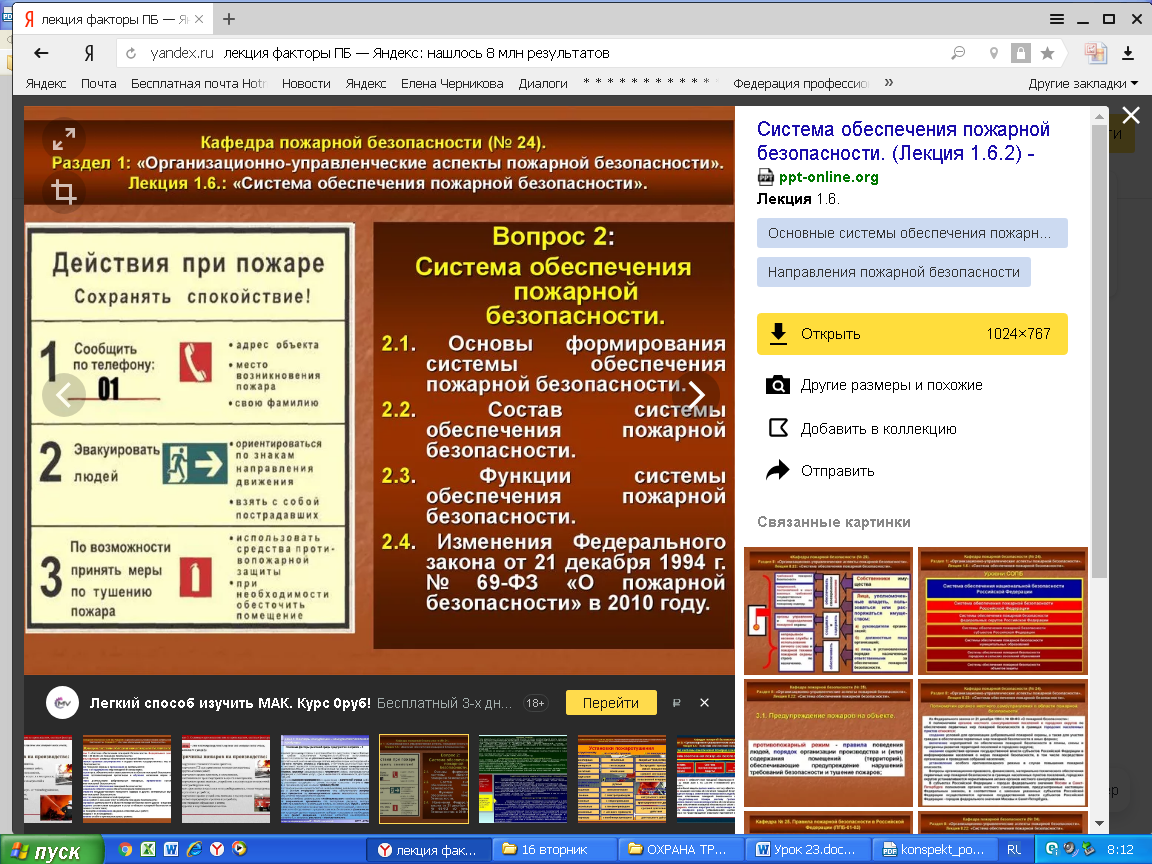 2. Представитель администрации или другое должностное лицо, прибывшие к месту пожара, обязаны:а) проверить, вызвана ли пожарная служба;б) поставить в известность о пожаре нанимателя;в) выделить для встречи пожарных подразделений лицо, хорошо знающее расположение подъездных путей и водоисточников;г) удалить из помещения или опасной зоны людей, не занятых в ликвидациипожара;д) в случае угрозы для жизни людей организовать их спасение;е) при необходимости вызвать другие аварийные службы (медицинскую, энергосети, горгаз и др.):ж)  прекратить все работы, не связанные с мероприятиями до ликвидации пожара;з) организовать отключение электроэнергии, остановку транспортирующихустройств, агрегатов, аппаратов, перекрытие газовых коммуникаций, остановку системвентиляции, приведение в действие системы дымоудаления и т.д.;и) обеспечить мероприятия по защите людей, принимающих участие в туше-нии пожара, от возможного обрушения конструкций, поражений электрическим током,отравлений, ожогов.3. Представитель администрации, руководивший тушением пожара, по прибытии на пожар подразделений пожарной службы обязан :сообщить старшему пожарнойслужбы все сведения об очаге пожара, мерах, предпринятых по его ликвидации, оналичии в зданиях и помещениях пожаро- и взрывоопасных материалов, баллонов с газом, а также о наличии людей, нуждающихся в помощи, занятых в ликвидации очагов горения.4. Представитель строительной организации при включении его в состав штабапожаротушения обязан:а) консультировать руководителя тушения пожара по специфическим особенно-стям горящего объекта, а также информировать его о наличии и местонахождении взры-воопасных и токсичных веществ, баллонов с газом и электроустановок;б) обеспечить штаб рабочей силой и инженерно-техническим персоналом длявыполнения работ, связанных с тушением пожара и эвакуацией имущества.ВИДЫ ИНСТРУКТАЖЕЙ ПО ПОЖАРНОЙ БЕЗОПАСНОСТИ 1.Вводный Он проводится в специально оборудованном зале/кабинете, другом специально выделенном помещении, оснащенным/укомплектованным наглядными пособиями – ручными огнетушителями, индивидуальными средствами защиты, учебно-методическими материалами всего один раз для всех сотрудников/служащих, поступающих на работу в независимости от их новых должностей/обязанностей, образования, профессии, квалификации, стажа работы; а также для прибывающих на производственную стажировку/практику студентов/учащихся, в командировку, специалистов сторонних/подрядных организаций, сезонных рабочих. Инструктаж проводит, назначенное приказом должностное лицо, ответственное за ПБ, или инженер по ТБ/ПБ на крупных предприятиях.2.Первичный -проводится на рабочем месте, прошедших вводный инструктаж, а также с собственными работниками, переведенными из другого подразделения предприятия/организации, а также теми из них, кому предстоит выполнять новую работу/обязанности. 3.Повторный Он проводится с каждым сотрудником предприятия/организации в целях проверки/контроля знаний в области ПБ, действий при возникновении пожара. Через 6 месяцев. 4.Внеплановый Его проводят, если нужно довести до персонала информацию об изменении требований правил ПБ, происшедших пожарах с гибелью людей, крупным ущербом, разрушением/обрушение зданий/сооружений по вине работников, в т.ч. на предприятиях подобного технологического/технического профиля, одного ведомства/компании. 5.Целевой Проводится перед началом временных работ, выдачей разрешения/наряда-допуска для выполнения пожароопасных работ с использованием открытого пламени, при устранении аварийных ситуаций.Инструктажи по ПБ регистрируются в «Журнале учета инструктажей по пожарной безопасности»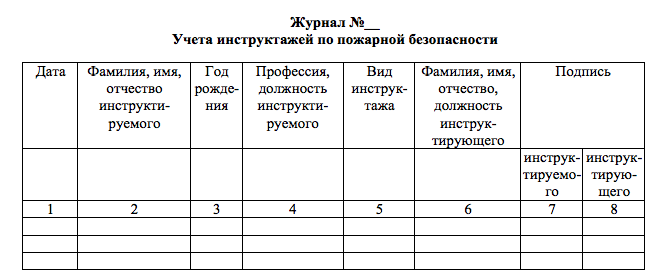 ОТВЕТСТВЕННОСТЬ ЗА НАРУШЕНИЕ ТРЕБОВАНИЙ ПОЖАРНОЙ БЕЗОПАСНОСТИОтветственность за нарушение требований пожарной безопасности на предприятиях несут персонально их руководители, а по городам и другим населеннымпунктам — местные исполнительные и распорядительные органы.В жилых помещениях государственного, общественного фонда, фонда жилищно-строительных кооперативов ответственность за нарушение требований пожарной безопасности возлагается на квартиросъемщиков, а в жилых квартирах, домах, дачах и иных строениях, принадлежащих гражданам на правах частной собственности, — на их собственников.Лица, нарушающие или не выполняющие стандарты, нормы и правила пожарнойбезопасности, а также лица, виновные в возникновении пожаров, несут дисциплинарную, материальную, административную и уголовную ответственность в соответствии с законодательством РФ.Задание: цифрами обозначить виды инструктажей и заполнить таблицу. 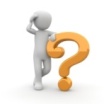 1.Вводный2.Первичный на рабочем месте3.Повторный4.Внеплановый 5.Целевой16  июня 2020 г вторникФ. и .о обучающегосяУчебная дисциплина ОП.06 ОХРАНА ТРУДАПрофессия43.01.09  Повар, кондитерПреподавательМировова Елена ЛеоновнаРазделЭлектробезопасность и пожарная безопасностьТема урока 43,44ПЗ №5Противопожарный инструктаж: понятие,  назначение, виды, порядок, сроки проведения и документальное оформление. Проводят  инструктаж при выполнении временных работ (авария)?.Инструктаж проводят при нарушении пожарной безопасности (ПБ)?Проходят инструктаж впервые поступающие на работу?При пожаре в организации?Проводится инструктаж непосредственно на рабочем месте?Инструктаж проводит инженер по ТБ?Проходят инструктаж работающие 2 раза в год?Проводят инструктаж при изменений правил по ПБ?Проводят инструктаж с работающими с целью проверки знаний?